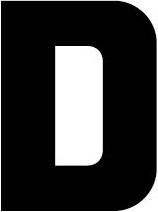 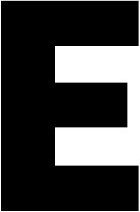 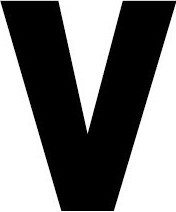 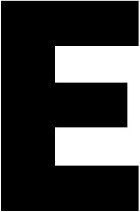 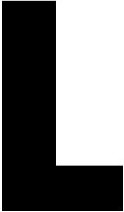 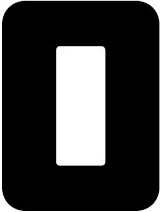 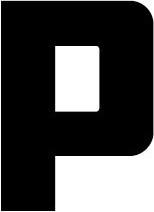 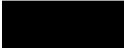 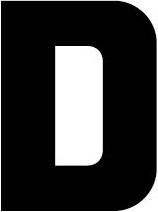 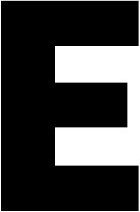 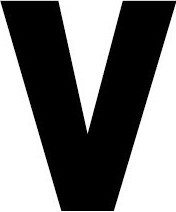 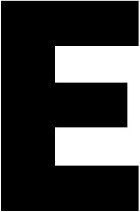 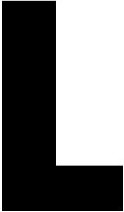 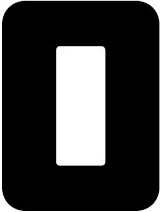 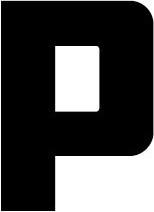 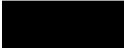 NORTHWEST BLAZE BASEBALL CLUB 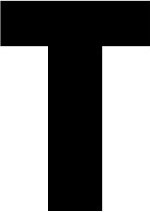 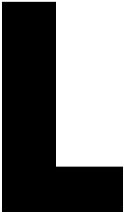 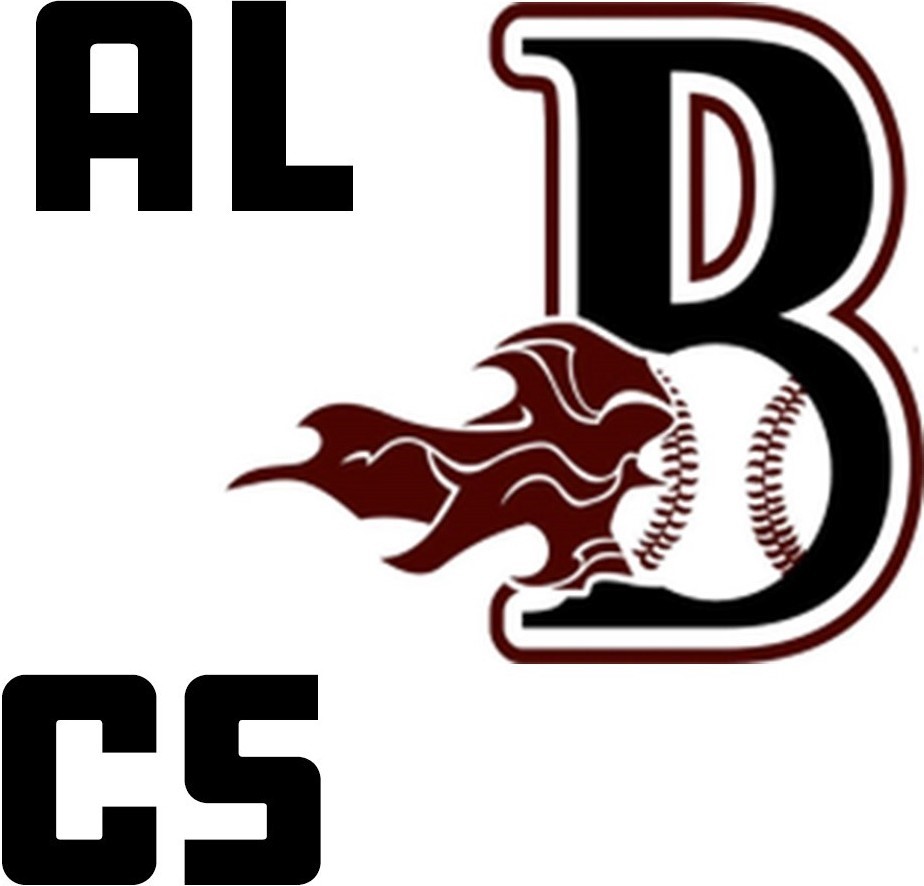 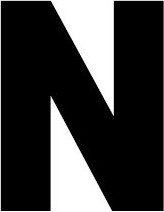 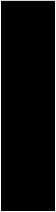 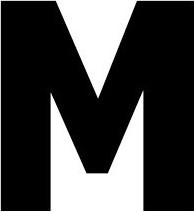 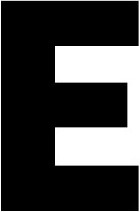 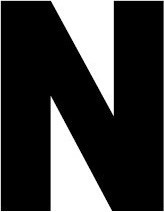 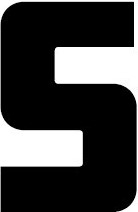 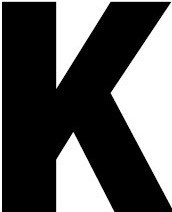 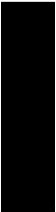 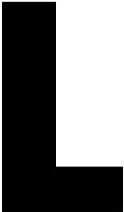 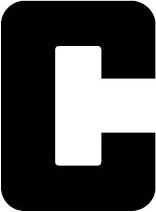 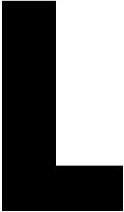 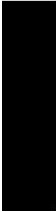 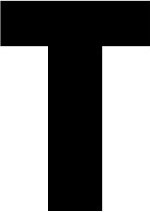 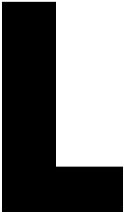 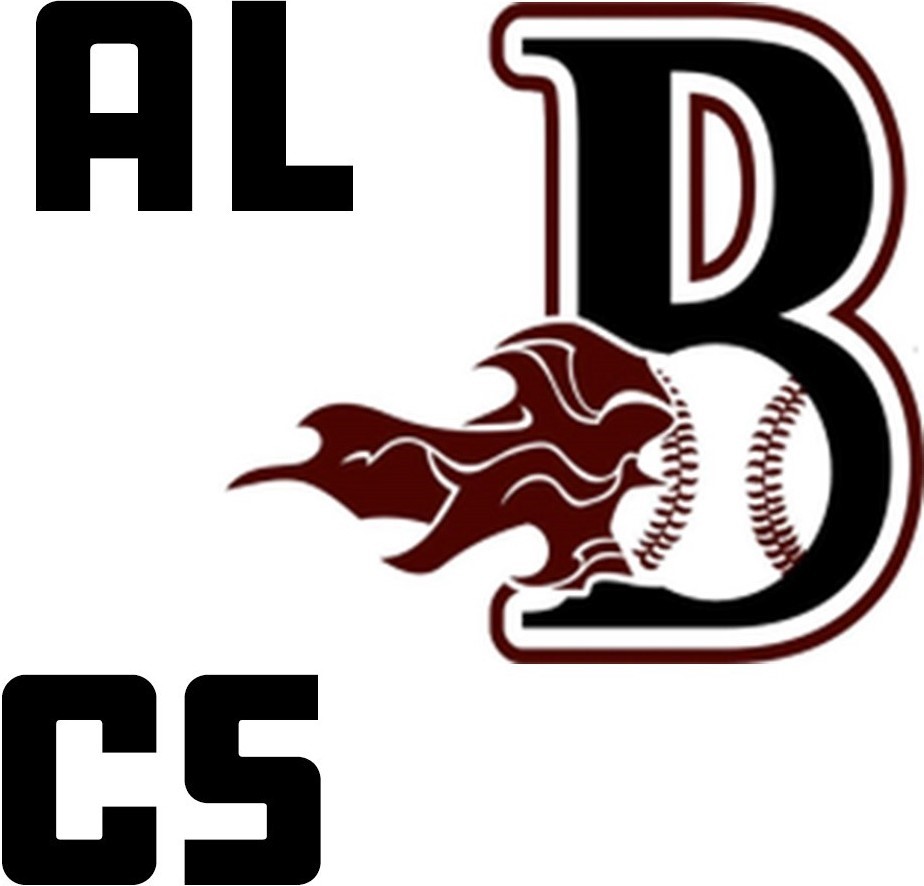 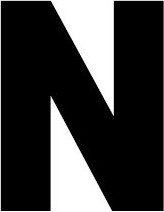 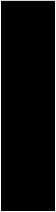 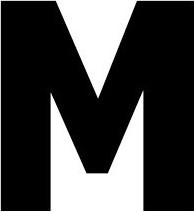 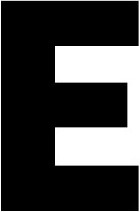 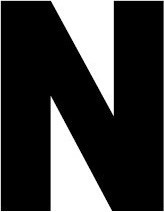 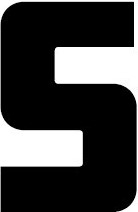 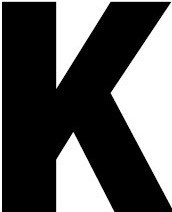 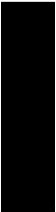 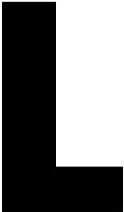 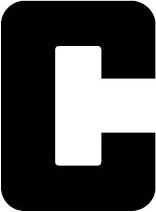 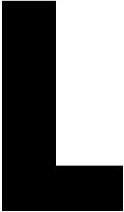 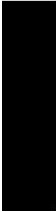 Skills clinics are limited to 30 openings, sessions begin January 11th and continue Saturday’s through February 29th. WWW.NORTHWESTBLAZE.ORG LOCATION: THE YARD 25014 HIGHWAY 3 BELFAIR, WA 98528 AGES: 8-18 COST: $175 ALL SESSIONS DATES: JANUARY 11 – FEBRUARY 298 TOTAL SESSIONS TIMES: 10:00 AM – 12:00 PM CONTACT TERREL HANSEN 360-710-9594 All sessions will be led by instructors with professional baseball experience and will be teaching with the emphasis on each players' individual development. Players will be taught basic baseball fundamentals from throwing, hitting, fielding, baserunning, etc. as well as the mental side of the game. 